Publicado en Madrid el 03/02/2020 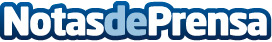 Directora Pilar Martín: ¿Cómo elegir escuela infantil?¿Qué escuela infantil es la adecuada? ¿Qué factores se deben tener en cuenta a la hora de elegir escuela infantil? La elección de la escuela de educación infantil debe ser una elección meditada. Así lo aconseja Pilar Martín, directora de Logos Nursery School: "Aunque muchos padres deciden el centro por la cercanía a su casa, a la de los abuelos o a su trabajo, lo cierto es que conviene tener en cuenta otros muchos factores para saber cómo elegir escuela infantil con criterio"Datos de contacto:Logos Nursery School91 603 18 06Nota de prensa publicada en: https://www.notasdeprensa.es/directora-pilar-martin-como-elegir-escuela Categorias: Educación Sociedad Madrid Ocio para niños Personas Mayores http://www.notasdeprensa.es